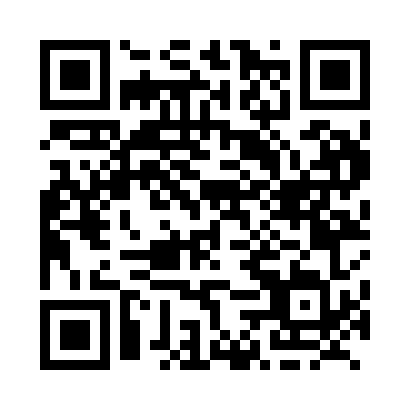 Prayer times for Briens, Newfoundland and Labrador, CanadaWed 1 May 2024 - Fri 31 May 2024High Latitude Method: Angle Based RulePrayer Calculation Method: Islamic Society of North AmericaAsar Calculation Method: HanafiPrayer times provided by https://www.salahtimes.comDateDayFajrSunriseDhuhrAsrMaghribIsha1Wed4:045:451:006:028:159:562Thu4:025:4312:596:038:169:583Fri4:005:4212:596:048:1710:004Sat3:575:4012:596:058:1910:025Sun3:555:3912:596:068:2010:046Mon3:535:3712:596:078:2210:067Tue3:515:3612:596:078:2310:088Wed3:495:3412:596:088:2410:109Thu3:465:3312:596:098:2610:1210Fri3:445:3212:596:108:2710:1511Sat3:425:3012:596:108:2810:1712Sun3:405:2912:596:118:2910:1913Mon3:385:2812:596:128:3110:2114Tue3:365:2612:596:138:3210:2315Wed3:345:2512:596:148:3310:2516Thu3:325:2412:596:148:3410:2717Fri3:305:2312:596:158:3610:2918Sat3:285:2212:596:168:3710:3119Sun3:265:2012:596:168:3810:3320Mon3:245:1912:596:178:3910:3521Tue3:235:1812:596:188:4010:3722Wed3:215:1712:596:198:4210:3923Thu3:195:1612:596:198:4310:4124Fri3:175:1512:596:208:4410:4225Sat3:165:151:006:218:4510:4426Sun3:145:141:006:218:4610:4627Mon3:125:131:006:228:4710:4828Tue3:115:121:006:228:4810:5029Wed3:095:111:006:238:4910:5130Thu3:085:111:006:248:5010:5331Fri3:075:101:006:248:5110:55